МИНИСТЕРСТВО НА ЗЕМЕДЕЛИЕТО И ХРАНИТЕ - СОФИЯ              „СЕВЕРОИЗТОЧНО ДЪРЖАВНО ПРЕДПРИЯТИЕ” ДП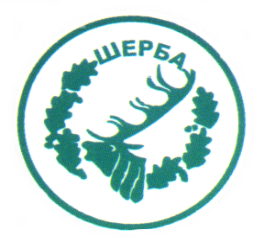                 ТП:  ДЪРЖАВНО ЛОВНО СТОПАНСТВО „ШЕРБА”9100, с. Горен чифлик, ул. „Шерба” 7, Варненска област                                                                                                                                                                                                                                                  Адрес за кореспонденция:с.Старо Оряхово, обл.Варна, ул.Дунав №8Тел.  05141/2358 , Е-mail: dls.sherba@dpshumen.bg………………………………………………………..                                                                                                                                                  УТВЪРДИЛ:                                                      Зам.директор на ТП ДЛС Шерба-...............                                                             /инж. Радослав Радев/                                                      Оправомощен със Заповед №374/05.12.2016г.                                                                         на директора на ТП ДЛС ШербаДОКУМЕНТАЦИЯ ЗА ВЪЗЛАГАНЕ НА ОБЩЕСТВЕНА ПОРЪЧКАПУБЛИЧНО СЪСТЕЗАНИЕ С ПРЕДМЕТ:„Извършване на услуга, включваща товаро- разтоварни дейности с включен транспорт за нуждите на ТП „ДЛС Шерба“ за 2017 година, съгласно техническа спецификация“м. януари , 2017 годинаС Ъ Д Ъ Р Ж А Н И Е:РЕШЕНИЕ ЗА ОТКРИВАНЕ НА ПРОЦЕДУРАТА ЗА ВЪЗЛАГАНЕ НА ОБЩЕСТВЕНА ПОРЪЧКА. ОБЯВЛЕНИЕ ЗА ВЪЗЛАГАНЕ НА ОБЩЕСТВЕНАТА ПОРЪЧКАТЕХНИЧЕСКА СПЕЦИФИКАЦИЯРАЗДЕЛ ІОБЩИ УСЛОВИЯРАЗДЕЛ ІІУСЛОВИЯ ЗА УЧАСТИЕРАЗДЕЛ IІІСЪДЪРЖАНИЕ НА ДОКУМЕНТАЦИЯТА ПРЕДСТАВЕНА ОТ УЧАСТНИЦИТЕРАЗДЕЛ ІVПРОЦЕДУРА ПО РАЗГЛЕЖДАНЕ, ОЦЕНЯВАНЕ И КЛАСИРАНЕ НА ОФЕРТИТЕРАЗДЕЛ VІПРИЛОЖЕНИЯІ. ОБЩИ УСЛОВИЯ: 1. Възложител. Възложител на настоящата поръчка е Заместник директора на ДЛС Шерба, ТП на СИДП ДП, оправомощен със Заповед №374/05.12.2016г. на директора на ТП ДЛС Шерба. Възложителят  взема решение за откриване на процедура за възлагане на обществена поръчка, с което одобрява обявлението за обществена поръчка и документацията за участие в процедурата. Процедурата се открива на основание чл. 18, ал.1, т.12 от ЗОП.2. Предмет и описание на обществената поръчка.          Предмет на поръчката е: „Извършване на услуга, включваща товаро- разтоварни дейности с включен транспорт за нуждите на ТП „ДЛС Шерба“ за 2017 година, съгласно техническа спецификация“,  съгласно Заповед №356/29.11.2016г на Директора на СИДП ДП – Шумен.Мотиви за избор на процедура Публично състезание  за възлагане на обществената поръчка: прогнозната стойност на обществената поръчка към датата на решението за нейното откриване е 15000 (петнадесет хиляди) лева без ДДС и при изчисляване на същата Възложителят е включил всички плащания без данък върху добавената стойност (ДДС), които са му известни към този момент.          Предметът на поръчката позволява достатъчно точно да се определят техническите спецификации. Не са налице условията за провеждане на ограничена процедура, състезателен диалог или някоя от процедурите на договаряне – с обявление или без обявление. Налице са възможност и условия обществената поръчка да бъде възложена по реда, предвиден в ЗОП за публично състезание. С цел да се осигури максимална публичност и да се постигнат най - добрите за възложителя условия, настоящата обществена поръчка се възлага по реда на чл. 18, ал. 1, т. 12 от ЗОП.       Съгласно общ утвърден прогнозен финансов ресурс на СИДП ДП- гр. Шумен за 2017 година в размер от 78822 лева без ДДС по т.20- товаро – разтоварни дейности и транспорт работници ЛКМ и друг транспорт от Раздел "Услуги" на Приложение №1 към Заповед №356/29.11.2016г . на директора на Североизточно държавно предприятие - гр.Шумен .       2.1. Възложителят предоставя пълен електронен достъп до документацията за участие на всички заинтересовани лица. Документацията за участие се публикува в профила на купувача на  интернет адреса, посочен в обявлението за поръчката.В „Профил на купувача“ възложителят ще публикува и всички съобщения до участниците, както и разяснения по документацията за участие. Обменът на информация по повод и във връзка с настоящата обществена поръчка, е в писмен вид и може да се извърши по пощата, по факс, по електронен път при условията и по реда на Закона за електронния документ и електронния подпис или чрез комбинация от тези средства по избор на възложителя.3.  ВИД НА УСЛУГИТЕ– услугите, предмет на обществената поръчка включват:3.1. товаро- разтоварни дейности и транспорт  на дивеч;3.2. товаро- разтоварни дейности и транспорт  на селскостопанска продукция;3.3. товаро- разтоварни дейности и транспорт  на машини;3.4. товаро- разтоварни дейности и транспорт   на задържани, иззети и/или конфискувани вещи и превозни средства-предмет на нарушения или средство за извършени нарушения на законовите разпоредби;             4.Основни изисквания към услугите:            4.1. Изпълнението на услугите ще се извършва според възникналата необходимост и при изрично възлагане от страна на ТП „ДЛС Шерба”, в рамките на определеният максимален прогнозен финансов ресурс за 2017 год. определен от Възложителя в общ размер на 15000 лева без ДДС, от които прогнозно до 4 000 лв. без ДДС за товаро- разтоварни дейности и транспорт  на дивеч, прогнозно до 3 000 лв. без ДДС за товаро- разтоварни дейности и транспорт  на селскостопанска продукция, прогнозно до 5000 лв. без ДДС за товаро- разтоварни дейности и транспорт  на машини и прогнозно до 3000 лева без ДДС за товаро- разтоварни дейности и транспорт   на задържани, иззети и/или конфискувани вещи и превозни средства-предмет на нарушения или средство за извършени нарушения на законовите разпоредби .          4.2. Участника следва да разполага с техническа обезпеченост за изпълнение предмета на поръчката, като следва да разполага с товарни превозни средства, собствени или наети , а именно минимум едно транспортно средство с товароподемност над  10  тона  полезен товар;        4.3.Участника следва да притежава валиден лиценз за извършване на обществен превоз на товари на територията на Република България съгласно „Закон за автомобилните превози” и „Наредба №33 от 3.11.1999 г. за обществен превоз на пътници и товари на територията на Република България” или валиден лиценз на Общността за извършване на международен автомобилен превоз на товари или еквивалентен документ, издаден от държавата–членка на ЕС, в която участникът е установен. .         4.4.За целия срок на договора изпълнение на обществената поръчка автомобилите, с които ще се осъществява превозите, трябва да отговарят на следните изисквания :  	- да имат валидни Удостоверения на ППС за обществен превоз на товари към Лиценз за обществен превоз на товари;	- валидни удостоверения за техническа изправност на ППС;	- валидни застраховки „Гражданска отговорност” за всички автомобили, с които ще се извършват превозите;          -Превозът да се извършва от товарни автомобили , които са технически изправни и управлявани от правоспособни шофьори, притежаващи необходимите документи за извършване на превоз на товари. 	- Автомобилите на Изпълнителя трябва да са оборудвани с действащи тахографи, постоянно снабдени с тахографски шайби или термоленти, позволяващи проверка на данните от тахографа във всеки един момент.	4.5.Водачите на автомобилите следва да: - притежават валидно свидетелство за управление на МПС от съответната категория, съгласно изискванията на ЗДвП, издадено от компетентен орган; - да  притежават валидна карта за квалификация на водача, издадена по реда на Наредбата № 41 за условията и реда за провеждане на обучение на водачите на автомобили за превоз на пътници и товари и за условията и реда за провеждане на изпитите за придобиване на начална квалификация;- да не са лишени по съдебен или административен ред от правото да управлява моторно превозно средство; - да са психологически годни по смисъла на Наредба № 36 за изискванията за психологическа годност и условията и реда за провеждане на психологическите изследвания на кандидатите за придобиване на правоспособност за управление на МПС;            5. Срок начин и място на изпълнение на услугите.Срок на договора.             5.1.Начин на изпълнение на услугите – услугите, предмет на поръчката се извършват след изрично възлагане от страна на Възложителя, като във връзка с това участника следва да декларира готовност за изпълнението им през работните, почивните и/или празничните дни в седмицата. Превозите се извършват по зададен в заявката на Възложителя маршрут или по възможно най – краткия маршрут до местоназначението на товара. Отклонение от тези маршрути е допустимо само с изричното съгласие на Възложителя, дадено в писмен вид или във вид, позволяващ възпроизвеждането на съгласието. Отклонение е допустимо и при форсмажорни обстоятелства, с цел запазване интересите на Възложителя, след надлежното му уведомяване.             5.2.Услугите предмет на поръчката се извършват по маршрут определен от  Възложителя, в т.ч. по асфалтираните пътища от I - IV категория от РПМ и/или по такива, които се намират в/около горите и земеделските земи (черни пътища, чакълирани пътища и т.н.). 5.3.Срок на договора – до 31.12.2017 г.            5.4.Срок за изпълнение на всяка конкретна услуга- в срок до един календарен ден, считано от получаване на заявка от Възложителя.            5.5. Място на услугата: в зависимост от конкретната услуга  по извършване на  товаро- разтоварни дейности и транспорт – от съответния обект до обектите посочени от Възложителя, в териториалният обхват на ТП ДЛС Шерба (Община Долни чифлик, Община Бяла).            6. Начин на плащане.           6.1. Заплащането на услугите ще се извършва, съгласно единичните цени на услугите без включено ДДС по представената ценова оферта, като същите не следва да се променят до приключване срока на действието на договора;           Начинът на плащане е подробно разписан в приложения към настоящата документация проект на договор         6.2. Стойността на услугите  се заплаща в лева  по банков път, по посочена от изпълнителя банкова сметка в срок до 10 /десет/ календарни дни след издаване на данъчна фактура. Данъчна фактура се издава след съставяне на двустранен приемо- предавателен протокол между страните за извършената услуга.             7. Други условия.          7.1. Сключването на договора не обвързва ВЪЗЛОЖИТЕЛЯ със задължителното му изпълнение;          7.2. Изпълнението на услугите се извършва единствено и само след заявка от страна на ВЪЗЛОЖИТЕЛЯ, съгласно посочените условия и до определеният максимален прогнозен финансов ресурс определен от ВЪЗЛОЖИТЕЛЯ в общ размер на 15000 лева без ДДС. За посочената сума се сключва договор, но Възложителят не се ангажира с усвояване в пълен обем.         8. Гаранция за изпълнение на договора –  не се изисква.ІІ. УСЛОВИЯ ЗА УЧАСТИЕ1. Право на участие в процедурата. Право да участва в процедурата има всяко българско или чуждестранно физическо или юридическо лице или техни обединения, както и всяко друго образувание, което има право да изпълнява строителство, доставки или услуги съгласно законодателството на държавата, в която е установено.         В случай, че Участникът участва като обединение, което не е регистрирано като самостоятелно юридическо лице, съответствието с критериите за подбор се доказва от обединението участник, а не от всяко от лицата, включени в него, с изключение на съответна регистрация, представяне на сертификат или друго условие, необходимо за изпълнение на поръчката, съгласно изискванията на нормативен или административен акт и съобразно разпределението на участието на лицата при изпълнение на дейностите, предвидено в договора за създаване на обединението.          Възложителят не поставя каквито и да е изисквания относно правната форма под която Обединението ще участва в процедурата за възлагане на поръчката.           Когато Участникът е  обединение, което не е регистрирано като самостоятелно юридическо лице се представя учредителния акт, споразумение и/или друг приложим документ, от който да е видно правното основание за създаване на обединението, както и следната информация във връзка с конкретната обществена поръчка:         1.Правата и задълженията на участниците в обединението;         2.Дейностите, които ще изпълнява всеки член на обединението ;          3. Уговаряне на солидарна отговорност между участниците в обединението.           Когато участникът е обединение, което не е юридическо лице, следва да бъде определен и посочен партньор, който да представлява обединението за целите на настоящата обществена поръчка.          В случай че обединението е регистрирано по БУЛСТАТ, преди датата на подаване на офертата за настоящата обществена поръчка се посочва БУЛСТАТ и/или друга идентифицираща информация в съответствие със законодателството на държавата, в която участникът е установен, както и адрес, включително електронен, за кореспонденция при провеждането на процедурата. В случай, че не е регистрирано и при възлагане изпълнението на дейностите, предмет на настоящата обществена поръчка, Участникът следва да извърши регистрацията по БУЛСТАТ, след уведомяването му за извършеното класиране и преди подписване на Договора за възлагане на настоящата обществена поръчка.        1.1.Подизпълнители        1.1.1. Всеки участник в процедурата за възлагане на обществената поръчка е длъжен да заяви в офертата си дали при изпълнението на поръчката ще използва и подизпълнители, както и дела от поръчката, който ще им възложат, ако възнамеряват да използват такива. Участникът посочва в част ІІ, буква «Г» на ЕЕДОП информация дали ще използва подизпълнители и представя /прилага подробна информация, в която посочва подизпълнителите (списък на предлаганите подизпълнители). Информация за вида и делът от поръчката, който участниците възнамеряват да възложат на подизпълнители се посочва в част ІV, буква «В», т.10 от ЕЕДОП. В този случай участниците трябва да представят доказателство за поетите от подизпълнителите задължения, съобразно вида и дела на участието им – прилага се Декларация - съгласие от подизпълнителя, в която същият гарантира поетите задължения.В случай, че ще използват подизпълнители, участниците следва да представят надлежно попълнен и подписан от всеки от подизпълнителите ЕЕДОП, в който се съдържа необходимата информация и доказателства, доказващи съответствието им с поставените критерии за подбор, изискванията за лично състояние и идентифицираща информация за тях (правна форма, ЕИК /Булстат, представляващи лица по чл.54,ал.2 от ЗОП, адрес за контакт ).        1.1.2. Подизпълнителите трябва да отговарят на съответните критерии за подбор съобразно вида и дела от поръчката, който ще изпълняват, и за тях да не са налице основания за отстраняване от процедурата.        1.1.3. Възложителят изисква замяна на подизпълнител, който не отговаря на условията по т.1.1.2.        1.1.4. Когато частта от поръчката, която се изпълнява от подизпълнител, може да бъде предадена като отделен обект на изпълнителя или на възложителя, възложителят заплаща възнаграждение за тази част на подизпълнителя.        1.1.5. Разплащанията по 1.1.4. се осъществяват въз основа на искане, отправено от подизпълнителя до възложителя чрез изпълнителя, който е длъжен да го предостави на възложителя в 15-дневен срок от получаването му.        1.1.6. Към искането по т. 1.1.5. изпълнителят предоставя становище, от което да е видно дали оспорва плащанията или част от тях като недължими.        1.1.7. Възложителят има право да откаже плащане по т.1.1.4., когато искането за плащане е оспорено, до момента на отстраняване на причината за отказа.         1.1.8. Правилата относно директните разплащания с подизпълнители са посочени в настоящата документация за обществената поръчка и в проекта на договор за възлагане на поръчката.        1.1.9. Независимо от възможността за използване на подизпълнители отговорността за изпълнение на договора за обществена поръчка е на изпълнителя.         1.1.10. След сключване на договора и най-късно преди започване на изпълнението му, изпълнителят уведомява възложителя за името, данните за контакт и представителите на подизпълнителите, посочени в офертата. Изпълнителят уведомява възложителя за всякакви промени в предоставената информация в хода на изпълнението на поръчката.         1.1.11. Замяна или включване на подизпълнител по време на изпълнение на договор за обществена поръчка се допуска по изключение, когато възникне необходимост, ако са изпълнени едновременно следните условия: 1. за новия подизпълнител не са налице основанията за отстраняване в процедурата; 2. новият подизпълнител отговаря на критериите за подбор, на които е отговарял предишният подизпълнител, включително по отношение на дела и вида на дейностите, които ще изпълнява, коригирани съобразно изпълнените до момента дейности.         1.1.12. При замяна или включване на подизпълнител изпълнителят представя на възложителя всички документи, които доказват изпълнението на условията по т.1.1.11. заедно с копие на договора за подизпълнение или на допълнителното споразумение в тридневен срок от тяхното сключване.        1.2. Лице, което участва в обединение или е дало съгласие и фигурира като подизпълнител в офертата на друг участник, не може да представя самостоятелна оферта. В процедура за възлагане на обществена поръчка едно физическо или юридическо лице може да участва само в едно обединение.         1.3. Свързани лица по смисъла на пар..2,т.45 от Допълнителните разпоредби на ЗОП не могат да бъдат самостоятелни участници в една и съща процедура.        1.4. Участниците в процедурата следва да отговарят на изискванията на чл.54, ал.1, т.1,т. 2, т.3, т. 4, т.5, т.6 и т.7 от ЗОП.               Забележка: Основанията по чл.54, ал.1, т.1, т.2 и т. 7 от ЗОП се отнасят за:                а/. лицата, които представляват участника или кандидата;                б/. лицата, които са членове на управителни и надзорни органи на участника или кандидата;                в/. други лица със статут, който им позволява да влияят пряко върху дейността на предприятието по начин, еквивалентен на този, валиден за представляващите го лица, членовете на управителните или надзорните органи.Когато изискванията по чл. 54, ал. 1, т. 1, 2 и 7 от ЗОП се отнасят за повече от едно лице, всички лица подписват един и същ ЕЕДОП. Когато е налице необходимост от защита на личните данни или при различие в обстоятелствата, свързани с личното състояние, информацията относно изискванията по чл. 54, ал. 1, т. 1, 2 и 7 от ЗОП се попълва в отделен ЕЕДОП за всяко лице или за някои от лицата. В последната хипотеза- при подаване на повече от един ЕЕДОП, обстоятелствата, свързани с критериите за подбор, се съдържат само в ЕЕДОП, подписан от лице, което може самостоятелно да представлява съответния стопански субект.          1.5. Участникът следва да декларира в част III., буква „Г“ от Единния европейски документ за обществени поръчки (ЕЕДОП) липсата или наличието на основания по чл. 3, т. 8 от Закона за икономическите и финансовите отношения с дружествата, регистрирани в юрисдикции с преференциален данъчен режим, свързаните с тях лица и техните действителни собственици.        2.Лично състояние на участниците:В процедурата за възлагане на обществена поръчка могат да участват български или чуждестранни физически или юридически лица или техни обединения, както и всяко друго образувание, което има право да изпълнява доставки или услуги съгласно законодателството на държавата, в която то е установено.На основание чл. 54 ЗОП, възложителят отстранява от участие в процедурата за възлагане на обществената поръчка участник, когато:	1. е осъден с влязла в сила присъда, освен ако е реабилитиран, за престъпление по чл. 108а, чл. 159а - 159г, чл. 172, чл. 192а, чл. 194 - 217, чл. 219 - 252, чл. 253 - 260, чл. 301 - 307, чл. 321, 321а и чл. 352 - 353е от Наказателния кодекс;	2. е осъден с влязла в сила присъда, освен ако е реабилитиран, за престъпление, аналогично на тези по т. 1.1.1, в друга държава членка или трета страна;3. има задължения за данъци и задължителни осигурителни вноски по смисъла на чл. 162, ал. 2, т. 1 от Данъчно-осигурителния процесуален кодекс и лихвите по тях, към държавата или към общината по седалището на възложителя и на участника, или аналогични задължения, установени с акт на компетентен орган, съгласно законодателството на държавата, в която участникът е установен, освен ако е допуснато разсрочване, отсрочване или обезпечение на задълженията или задължението е по акт, който не е влязъл в сила, освен когато се налага да се защитят особено важни държавни или обществени интереси и/или размерът на неплатените дължими данъци или социалноосигурителни вноски е не повече от 1 на сто от сумата на годишния общ оборот за последната приключена финансова година;4. е налице неравнопоставеност в случаите по чл. 44, ал. 5 ЗОП;5. е установено, че:	а) е представил документ с невярно съдържание, свързан с удостоверяване липсата на основания за отстраняване или изпълнението на критериите за подбор;	б) не е предоставил изискваща се информация, свързана с удостоверяване липсата на основания за отстраняване или изпълнението на критериите за подбор;6. е установено с влязло в сила наказателно постановление или съдебно решение, че при изпълнение на договор за обществена поръчка е нарушил чл. 118, чл. 128, чл. 245 и чл. 301 - 305 от Кодекса на труда или аналогични задължения, установени с акт на компетентен орган, съгласно законодателството на държавата, в която участникът е установен;7. е налице конфликт на интереси, който не може да бъде отстранен.Основанията по т. 1., 2 и 7 се отнасят за лицата, които представляват участника, членовете на управителни и надзорни органи и за други лица, които имат правомощия да упражняват контрол при вземането на решения от тези органи.	За удостоверяване на липсата на основания за отстраняване участниците следва да попълнят Единен европейски документ за обществени поръчки (ЕЕДОП).Други основания за отстраняване от участиеСъгласно чл. 107 ЗОП освен на основанията по чл. 54, възложителят отстранява от процедурата:	1. участник, който не отговаря на поставените критерии за подбор или не изпълни друго условие, посочено в обявлението за обществената поръчка или в документацията;	2. участник, който е представил оферта, която не отговаря на предварително обявените условия на поръчката;	3. участник, който не е представил в срок обосновката по чл. 72, ал. 1 или чиято оферта не е приета съгласно чл. 72, ал. 3 - 5 ЗОП;4. участници, които са свързани лица.Основания за отстраняване, свързани с националното законодателствоНе се допуска до участие в процедурата и се отстранява участник, за когото намира приложение хипотезата на чл.3, т.8 от Закона за икономическите и финансовите отношения с дружествата, регистрирани в юрисдикции с преференциален данъчен режим, свързаните с тях лица и техните действителни собственици (обн. ДВ бр.1 / 03.01.2014г.), освен ако не е приложима разпоредбата на чл.4 от същият закон. Съгласно чл.3, т.8 от същият закон не могат да участват пряко или косвено в процедура за възлагане на обществена поръчка, дружества регистрирани в юрисдикции с преференциален данъчен режим и свързаните с тях лица, както и граждански дружества (консорциуми), в които участва дружество регистрирано в юрисдикция с преференциален данъчен режим. Участникът следва да декларира в част III., буква „Г“ от Единния европейски документ за обществени поръчки (ЕЕДОП) липсата или наличието на основания по чл. 3, т. 8 от Закона за икономическите и финансовите отношения с дружествата, регистрирани в юрисдикции с преференциален данъчен режим, свързаните с тях лица и техните действителни собственици. 3.КРИТЕРИИ ЗА ПОДБОР:3.1. Изисквания относно годността (правоспособността) за упражняване на професионална дейност: Участника следва да притежава валиден лиценз за извършване на обществен превоз на товари на територията на Република България съгласно „Закон за автомобилните превози” и „Наредба №33 от 3.11.1999 г. за обществен превоз на пътници и товари на територията на Република България” или валиден лиценз на Общността за извършване на международен автомобилен превоз на товари или еквивалентен документ, издаден от държавата–членка на ЕС, в която участникът е установен. Участникът следва да декларира в част IV, буква „А“ от ЕЕДОП обстоятелството за наличие на валиден лиценз за извършване на обществен превоз на товари на територията на Република България съгласно „Закон за автомобилните превози” и „Наредба №33 от 3.11.1999 г. за обществен превоз на пътници и товари на територията на Република България” или валиден лиценз на Общността за извършване на международен автомобилен превоз на товари или еквивалентен документ, издаден от държавата–членка на ЕС, в която участникът е установен  и ако съответните документи са на разположение в електронен формат (или има информация за тях в електронен формат) да посочи точен уеб адрес, орган или служба, издаващи съответният документ. Участникът посочва в ЕЕДОП точно документа: № и дата на документа , удостоверяващ правото им за извършване на обществен превоз на товари на територията на република България.3.2.Икономическо и финансово състояние:           Възложителят няма поставени изисвания по отношение на икономическото и финансовото състояние на участниците. 3.3.Технически и професионални способности:Изисквано минимално ниво и документи за доказване на технически възможности:              Участниците  следва да разполагат с товарни превозни средства, собствени или наети за изпълнение предмета на поръчката , а именно минимум едно транспортно средство с товароподемност над  10  тона  полезен товар. За доказване съответствието на участника с изискванията на възложителя, същият следва да може да представи свидетелство за регистрация на превозното средство, част І или свидетелство за регистрация на МПС от стар тип, копия на удостоверения за преминал годишен технически преглед или еквивалентен документ.В част ІV, буква В, т.9 на ЕЕДОП участникът следва да декларира дали има на разположение необходимата техника за изпълнение на поръчката , като посочва  информация, както следва: информация за рег. номер, товароносимост, техническа изправност ; номер и дата на издаване на свидетелство за регистрация на превозното средство, дата на преминал годишен технически преглед или еквивалентен документ.Възложителят приема и други доказателства , когато участникът не е имал достъп до такива документи или е нямал възможност да ги получи в съответните срокове по независещи от него причини. В тези случаи участникът трябва да е в състояние да докаже, че предлаганите мерки са еквивалентни на изискваните от възложителя.На основание чл.67, ал.5 от ЗОП Възложителят може да изисква от участниците по всяко време да представят всички или част от документите, чрез които се доказва информацията, посочена в ЕЕДОП, когато това е необходимо за законосъобразното провеждане на процедурата.На основание чл. 67, ал. 6 от ЗОП преди сключването на договор за обществена поръчка, възложителят ще изиска от участника, определен за изпълнител, да предостави актуални документи, удостоверяващи липсата на основанията за отстраняване от процедурата, както и съответствието с поставените критерии за подбор. Документите се представят и за подизпълнителите и третите лица, ако има такива.       4.Използване на капацитета на трети лица.Участниците могат да се позоват на капацитета на трети лица, независимо от правната връзка между тях, по отношение на критериите, свързани с икономическото и финансовото състояние, техническите способности и професионалната компетентност. По отношение на критериите, свързани с професионална компетентност, участниците могат да се позоват на капацитета на трети лица само ако лицата, с чиито образование, квалификация или опит се доказва изпълнение на изискванията на възложителя, ще участват в изпълнението на частта от поръчката, за която е необходим този капацитет. Когато участникът се позовава на капацитета на трети лица, той трябва да може да докаже, че ще разполага с техните ресурси, като представи документи за поетите от третите лица задължения. В случай на ползване на капацитета на трети лица, участникът следва да попълни част ІІ, буква «В» на ЕЕДОП и да представи за същите надлежно попълнен и подписан от тях ЕЕДОП, в който се съдържа необходимата информация и доказателства (документи), доказващи съответствието им с поставените критерии за подбор, изискванията за лично състояние и идентифицираща информация за тях  (правна форма, ЕИК /Булстат, представляващи лица по чл.54,ал.2 от ЗОП, адрес за контакт ).Третите лица трябва да отговарят на съответните критерии за подбор, за доказването на които кандидатът или участникът се позовава на техния капацитет и за тях да не са налице основанията за отстраняване от процедурата. Възложителят ще изисква от участника да замени посоченото от него трето лице, ако то не отговаря на някое от условията по чл.65, ал. 4 от ЗОП.Ако за изпълнението на поръчката участникът в процедурата ще използва ресурсите на трети лица /физически и/или юридически лица/, същият следва да представи доказателства, че ще разполага с ресурсите на третите лица за срока и предмета на настоящата обществена поръчка, които по безспорен начин да доказват ангажираност на съответното трето лице и доказват поетите от тях задължения. Към офертата следва да се представят доказателства, които по безспорен начин да доказват ангажираност на съответното трето лице (физическо и/или юридическо лице) за предоставяне на конкретните ресурси, за срока и предмета на настоящата обществена поръчка. Прилага се в оригинал декларация от всяко физическо и/или юридическо лице, посочено от участника като трето лице, чиито ресурси ще използва, потвърждаваща неговото съгласие и възможност да предостави конкретните ресурси на участника в настоящата поръчка за срока и изпълнението на предмета на настоящата обществена поръчка (свободен текст).Когато участник в процедурата е обединение от физически и/или юридически лица, той може да докаже изпълнението на критериите за подбор с капацитета на трети лица при спазване на условията по чл.65, ал. 2 – 4 от ЗОП.ІІІ. СЪДЪРЖАНИЕ НА ДОКУМЕНТАЦИЯТА ПРЕДСТАВЕНА ОТ УЧАСТНИЦИТЕ1. Документацията на участниците следва да включва документите посочени в списъка на изискуемите и представени документи. Забележка:Участникът декларира липсата на основанията за отстраняване и съответствие с критериите за подбор чрез представяне на единен европейски документ за обществени поръчки (ЕЕДОП). Когато Участникът е посочил, че ще използва капацитета на трети лица за доказване на съответствието с критериите за подбор или че ще използва подизпълнители, за всяко от тези лица се представя отделен ЕЕДОП.  Когато участникът е обединение, което не е юридическо лице се представя ЕЕДОП за всеки от участниците в обединението.2. Подаване на документите2.1. За участие в процедурата участникът подготвя и представя документация, която трябва да съответства напълно на изискванията и указанията на настоящата документация, при спазване на разпоредбите на ЗОП.2.2. Всички документи свързани с участието в процедурата се представят от участника в запечатана непрозрачна опаковка, върху която се посочва: наименованието на участника, включително участниците в обединението, когато е приложимо;  адрес за кореспонденция, телефон и електронен адрес и по възможност факс; наименованието на поръчката и обособената позиция (ако има обособени позиции), за която се подават документите. 2.3. Опаковката включва документите по чл. 39, ал. 2 и ал. 3, т. 1 от ППЗОП, oт списъка на изискуемите и представените документи, както и отделен/и запечатан непрозрачен плик с надпис "Предлагани ценови параметри”, който съдържа ценовото предложение на участника. 2.4. Офертата за участие в процедурата следва да е подписана от представляващия участника или от изрично упълномощено от него лице. 2.5. Оферта, подадена по пощата, следва да бъде получена на адреса на възложителя посочен в обявлението и в срока, определен за подаване, също посочен в обявлението. Разходите на участника, свързани с окомплектоването на офертата и предложението за участие в процедурата, както и заплатените такси за изготвяне на документацията са за негова сметка. Участникът не може да има претенции за направените от него разходи, включително и при не класиране. Офертата и придружаващите я документи се представят в общата запечатана непрозрачна опаковка от участника или от упълномощен от него представител лично или по пощата с препоръчано писмо с обратна разписка или по куриер.Опаковката на кандидатите ще се приемат всеки работен ден от 8:30 до 17:00 часа  в деловодството в административната сграда на възложителя в срока посочен в обявлението. Опаковките, подадени по пощата или с куриер, следва да бъдат получени при възложителя в срока, определен за подаване на опаковките, посочен в обявлението, като в противен случай тe не се разглеждат.Възложителят не се ангажира да съдейства за пристигането на офертата на адреса и в срока, определен от него. Рискът от забава или загубване на офертата е за участника. Оферта, представена след изтичане на крайния срок не се приема от възложителя.Възложителят няма да приема за участие в процедурата и ще връща незабавно и за сметка на участниците оферти, които са представени след изтичане на крайния срок за получаване или са представени в незапечатана, прозрачна или скъсана обща опаковка, като тези обстоятелства се отбелязват в регистъра за получени оферти за участие в настоящата обществена поръчка, воден от деловодството възложителя. При приемане на опаковката върху опаковката се отбелязват поредният номер, датата и часът на получаването и посочените данни се записват във входящ регистър, за което на приносителя се издава документ. До изтичане на срока за подаване на офертите всеки участник в процедурата може да промени, допълни или оттегли офертата си. Всеки участник в откритата процедура следва да се придържа точно към обявените от Възложителя условия, и има право да представи само една опаковка.3. Срок на валидност на офертите – най – малко 3 месеца от крайния срок за получаване на офертите. Възложителят може да изиска от класираните кандидати да удължат срока на валидност на офертите си до момента на сключване на договора за изпълнение на обществената поръчка.4. Предложението на всеки участник (заявление за участие и оферта) следва да съдържа следните документи:4.1. Опис на представените документи по чл. 47, ал. 3 ППЗОП - образец №1; 	4.2. Заявление за участие /образец №2/ , което включва: ► Единен европейски документ за обществени поръчки (ЕЕДОП) попълнен в съответствие с изизскванията на възложителя и на ЗОП и ППЗОП – стандартен , по образец № 3 в съответствие с публикуваният на сайта на АОП.Участниците нямат право да го променят.  	- В Част ІІ, буква «А» на ЕЕДОП, участниците посочват ЕИК по чл.23 от Закона за търговския регистър, БУЛСТАТ или др. Идентифицираща информация в съответствие със законодателството на държавата, в която са установени, както и адрес, включително електронен, за кореспонденция при провеждането на процедурата.	- В част ІІ, буква «Б» на ЕЕДОП, участниците посочват името или имената и адреса / адресите на лицето / лицата, упълномощени да представляват участника за целите на настоящата процедура за възлагане на обществена поръчка.	- Участникът декларира липсата на основания за отстраняване и съответствие с критериите за подбор, чрез представяне на Единен европейски документ за обществени поръчки (ЕЕДОП). Обстоятелствата относно личното състояние и липсата на основания за отстраняване се попълват в ЕЕДОП в Част ІІІ. «Основания за изключване», както следва:За обстоятелствата по чл.54,ал.1,т.1 и т.2 от ЗОП се попълва част ІІІ, буква «А» от ЕЕДОП.За обстоятелствата по чл.54,ал.1,т.3 от ЗОП се попълва част ІІІ, буква «Б» от ЕЕДОП.За обстоятелствата по чл.54,ал.1,т.4 от ЗОП се попълва част ІІІ, буква «В» от ЕЕДОП.За обстоятелствата по чл.54,ал.1,т.5 от ЗОП  се попълва част ІІІ, буква «В» от ЕЕДОП.За обстоятелствата по чл.54,ал.1,т.6 от ЗОП се попълва част ІІІ, буква «В» от ЕЕДОП.За обстоятелствата по чл.54,ал.1,т.7 от ЗОП се попълва част ІІІ, буква «В» от ЕЕДОП.Когато изискванията по чл. 54, ал. 1, т. 1, 2 и 7 от ЗОП се отнасят за повече от едно лице, всички лица подписват един и същ Единен европейски документ за обществени поръчки (ЕЕДОП). Когато е налице необходимост от защита на личните данни или при различие в обстоятелствата, свързани с личното състояние, информацията относно изискванията по чл. 54, ал. 1, т. 1, 2 и 7 от ЗОП се попълва в отделен ЕЕДОП за всяко лице или за някои от лицата. В последната хипотеза - при подаване на повече от един ЕЕДОП, обстоятелствата, свързани с критериите за подбор, се съдържат само в ЕЕДОП, подписан от лице, което може самостоятелно да представлява съответния стопански субект – участник в процедурата за възлагане на обществената поръчка.Ако участникът е обединение, което не е юридическо лице, в част ІІ, буква „А” на ЕЕДОП се посочва правната форма на участника и в този случай ЕЕДОП се представя за всеки от участниците в обединението. Ако участникът е предвидил използване на подизпълнител или е посочил, че ще използва капацитета на трети лица, за доказване на съответствието с критериите за подбор (чиито ресурси ще бъдат ангажирани при изпълнението на поръчката) ЕЕДОП се представя и за тях ( за всеки от подизпълнителите и/ или за всяко лице, чиито ресурси ще бъдат ангажирани при изпълнението на поръчката).В ЕЕДОП се посочва информация и доказателства относно липсата на основания за отстраняване и съответствието на участника с поставените от възложителя критерии за подбор. 	► Документи за доказване на предприетите мерки за надеждност, когато е приложимо;            ► Копие от документ (учредителния акт, споразумение и/или друг приложим документ), от който да е видно правното основание за създаване на обединението (когато участникът е обединение, което не е юридическо лице). 	4.3. Декларация за липса на свързаност с друг участник в съответствие с чл.101, ал.11 от ЗОП, съгласно дефиницията посочена в § 2, т.45 от ДР на ЗОП – по образец № 4.	4.4. Декларация от всяко физическо и/или юридическо лице посочено от участника като трето лице, чиито ресурси ще използва при изпълнение на поръчката, потвърждаваща неговото съгласие и възможност да предостави конкретните ресурси на участника в настоящата поръчка за срока и изпълнението на предмета на настоящата обществена поръчка (свободен текст). Представя се само, ако участникът е предвидил, че ще използва ресурсите на трети лица. Участникът представя доказателства, че ще разполага с ресурсите на третите лица за срока и предмета на настоящата обществена поръчка, които по безспорен начин да доказват ангажираност на съответното трето лице и доказват поетите от тях задължения.4.5. В случаите, в които участникът е посочил в ЕЕДОП, че ще използва подизпълнители, като доказателство за поетите от подизпълнителите задължения, се прилага Декларация - съгласие от подизпълнителя, в която същият гарантира поетите задължения – по образец № 5/ако е приложимо.4.6. Оферта, която трябва да съдържа:4.6.1. Техническо предложение /по образец №6/, съдържащо:А) документ за упълномощаване, когато лицето, което подава офертата, не е законният представител на участника; 	Б) предложение за изпълнение на поръчката, в съответствие с техническите спецификации и изискванията на възложителя, изготвено по Образец № 6 . В) Декларация за конфиденциалност по чл.102, ал.1 от ЗОП– по образец № 7. Съгласно чл.102, ал.1 от ЗОП, участниците могат да посочат в офертите си информация, която считат за конфиденциална във връзка с наличието на търговска тайна. В тези случаи съответната информацията не се разкрива от възложителя. Участниците следва да имат предвид, че не могат да се позовават на конфиденциалност по отношение на предложенията от офертите им, които подлежат на оценка.	 Г) декларация за срока на валидност на офертата – по Образец № 8; Д) декларация за съгласие с клаузите на приложения проект на договор по Образец № 9;            4.7.Декларация, че при изготвяне на офертата са спазени задълженията, свързани с данъци и осигуровки, опазване на околната среда, закрила на заетостта и условията на труд, по чл. 39, ал. 3, т. 1, буква „д“ ППЗОП - образец №10;          4.8. Ценово предложение – по Образец № 11. При несъответствие между цифрова и изписана с думи цена ще се взема предвид изписаната с думи. Представя се в отделен запечатан плик с надпис „Предлагани ценови параметри” .Ценовата оферта задължително съдържа:       ► Предлагана единична цена в лева на т/км за извършване на услуга , включваща товаро- разтоварни дейности и транспорт  на дивечПредлагана единична цена в лева на т/км за извършване на услуга , включваща товаро- разтоварни дейности и транспорт  на селскостопанска продукцияПредлагана единична цена в лева на т/км за извършване на услуга , включваща товаро- разтоварни дейности и транспорт  на машиниПредлагана единична цена в лева за 1 пространствен куб.м. дървесина  за извършване на услуга , включваща товаро- разтоварни дейности и транспорт   на задържана, иззета и/или конфискувана дървесина, предмет на нарушения на законовите разпоредбиПредлагана обща ед.цена от посочените показатели.В посочените единични цени са включени всички разходи за товаро- разтоварни дености, транспорт и други съпътстващи услугата разходи, в лева без ДДС , франко посочения обект на Възложителя. Предложената цена следва да е в български лева без ДДС , трябва да е фиксирана и да не подлежи на промяна за срока на действие на договора.. Ценовата оферта се подписва от законния представител на участника или от изрично упълномощено от него лице, за което има представено в офертата нотариално заверено пълномощно. Номерира се всяка страница от приложените документи в Плик „Предлагани ценови параметри”. Единствено участниците носят отговорност за допуснати от тях грешки или пропуски при изчислението на предлаганите от тях цени.Извън плик с надпис „Предлагани ценови параметри” не трябва да е посочена никаква информация относно цената. Участници, които са включили / посочили някъде в офертата си, извън плик  „Предлагани ценови параметри” елементи, свързани с предлаганата цена /или части от нея/, ще бъдат отстранени от участие в процедурата. 5. Общи условия при подготовката и представяне на офертите: 5.1. Всеки участник има право да представи само една оферта. 5.2. Лице, което участва в обединение или е дало съгласие да бъде подизпълнител на друг кандидат или участник, не може да подава самостоятелно оферта5.3. В процедура за възлагане на обществена поръчка едно физическо или юридическо лице може да участва само в едно обединение. 5.4. Свързани лица не могат да бъдат самостоятелни кандидати или участници в една и съща процедура.5.5. Не се допуска представянето на варианти в офертите. 5.6. Всички срокове, изисквания и условия на Възложителя посочени в обявлението за обществена поръчка и в настоящата документация са задължителни за участниците. При подготовката на офертите всеки участник трябва да се придържа точно към условията, обявени от Възложителя. До изтичането на срока за подаване на заявленията за участие или офертите всеки участник може да промени, да допълни или да оттегли офертата си. В случай на представяне на копия на документи, те трябва да бъдат заверени с гриф „Вярно с оригинала“, подписани и подпечатани.ІV. ПРОЦЕДУРА ПО РАЗГЛЕЖДАНЕ, ОЦЕНЯВАНЕ И КЛАСИРАНЕ НА ОФЕРТИТЕ. 1. Разглеждане на офертите: Комисията започва работа след получаване от Възложителя на списъка с кандидатите и представените оферти. Комисията разглежда офертите на адреса и в часа посочен в обявлението.Отварянето на офертите е публично. Участниците могат да присъстват при отваряне на офертите лично или чрез упълномощен представител, като могат да присъстват и представители на средствата за масово осведомяване и други лица при спазване на установения режим за достъп до сградата в която се извършва отварянето. Представителят на участник в процедурата трябва да удостовери представителната си власт с нотариално заверено пълномощно (оригинал). Участниците в процедурата са длъжни в процеса на провеждането и да уведомят Възложителя за всички настъпили обстоятелства по чл.54, ал.1 от ЗОП в 7-дневен срок от настъпването им. В случаите, при които се констатира редовност на всички представени документи от участниците в процедурата и след проверка редовността на подадените оферти, председателят на комисията обявява съответствието им с предварително обявените от възложителя условия и се произнася по допускане на участниците. Отварянето на ценовите оферти се извършва публично при условията на чл.54, ал.2 от ППЗОП. Комисията оповестява предложените цени и предлага на един от присъстващите участници да подпише ценовите оферти на останалите участници.Когато офертата на участник съдържа предложение с числово изражение, което подлежи на оценяване и е с повече от 20 на сто по-благоприятно от средната стойност на предложенията на останалите участници по същия показател за оценка, комисията трябва да изиска от него подробна писмена обосновка за начина на неговото образуване. Комисията определя 5-дневен срок за представяне на обосновката от получаване на искането.В случай че кандидатът не представи писмената обосновка в определения от комисията срок или последната прецени, че посочените от кандидата фактори не са обективни – кандидата се отстранява от по нататъшно участие в процедурата.          2. Критерий за възлагане на поръчката – икономически най-изгодната оферта, въз основа на най-ниската предложена цена за изпълнение на цялата поръчка.          3. Класиране на ценовите оферти Комисията разглежда, оценява и класира допуснатите оферти по степента на съответствие на офертите с предварително обявените от възложителя условия. Участникът, чиято оферта предлага най-ниска цена за цялата доставка ще бъде определен за изпълнител на поръчката. В случай, че офертите на двама или повече участници получат еднакъв брой точки, класирането помежду им се извършва чрез жребий. Участниците, получили еднакъв брой точки, ще бъдат уведомени по подходящ начин за датата и часа за провеждане на жребия. Неприсъствието на някой кандидат, уведомен съгласно правилата, при провеждане на жребия не е основание за отлагане на жребия. Комисията съставя протокол за разглеждането, оценяването и класирането на офертите, който се подписва от всички членове и се предава на възложителя заедно с цялата документация, събрана в хода на провеждането на процедурата. V. Документи за сключване на договор – съгласно чл. 112 от ЗОП. При подписване на договора избраният изпълнител е длъжен да представи: 5.1 за обстоятелствата по чл. 54, ал. 1, т. 1 – свидетелство за съдимост; 5.2. за обстоятелството по чл. 54, ал. 1, т. 3 – удостоверение от органите по приходите и удостоверение от общината по седалището на възложителя и на кандидата или участника;5.3. за обстоятелството по чл. 54, ал. 1, т. 6 – удостоверение от органите на Изпълнителна агенция "Главна инспекция по труда";Когато в удостоверението по т.5.4. се съдържа информация за влязло в сила наказателно постановление или съдебно решение за нарушение по чл. 54, ал. 1, т. 6 от ЗОП, участникът представя декларация, че нарушението не е извършено при изпълнение на договор за обществена поръчка.Когато участникът, избран за изпълнител, е чуждестранно лице, той представя съответния документ, издаден от компетентен орган, съгласно законодателството на държавата, в която участникът е установен.Когато в съответната държава не се издават документи за посочените обстоятелства или когато документите не включват всички обстоятелства, участникът, представя декларация, ако такава декларация има правно значение съгласно законодартелството на съответната държава. Когато декларацията няма правно значение, участникът представя официално заявление направено пред компетентен орган в съответната държава. VI. ПРИЛОЖЕНИЯ Образец №1 – Опис на представените документи по чл. 47, ал. 3 ППЗОПОбразец №2 – Заявление за участие;Образец №3 – Единен европейски документ за обществени поръчки (ЕЕДОП);Образец №4 – Декларация за липса на свързаност с друг участник в съответствие с чл.101, ал.11 от ЗОП, съгласно дефиницията посочена в § 2, т.45 от ДР на ЗОП;Образец №5 – Декларация - съгласие от подизпълнителя;Образец № 6 – Техническо предложение , съдържащо предложение за изпълнение на поръчката, в съответствие с техническите спецификации и изискванията на възложителя;Образец №7 – Декларация за конфиденциалност по чл.102, ал.1 от ЗОПОбразец №8- Декларация за срока на валидност на офертатаОбразец №9- Декларация за съгласие с клаузите на приложения проект на договорОбразец №10- Декларация, че при изготвяне на офертата са спазени задълженията, свързани с данъци и осигуровки, опазване на околната среда, закрила на заетостта и условията на трудОбразец №11 - Ценово предложение Проект на договорПРИЛОЖИМО ЗАКОНОДАТЕЛСТВОЗа въпроси, свързани с провеждането на процедурата и подготовката на офертите от участниците, които не са разгледани в документацията се прилагат разпоредбите на Закона за обществените поръчки.Информация за задължения, свързани с данъци и осигуровки, опазване на околната среда, закрила на заетостта и условията на труд.Участниците могат да получат необходимата информация за задълженията, свързани с данъци и осигуровки, опазване на околната среда, закрила на заетостта и условията на труд, които са в сила в РБ и относими към ПОРЪЧКИ ЗА услуги или строителство, както следва:- Относно задължения, свързани с данъците и осигуровките – Национална агенция по приходите; информационен телефон на НАП – 0700 18 700; интернет адрес–www.nap.bg- Относно задължения за опазване на околната среда – Министерство на околната среда и водите; информационен център на МОСВ – работи всеки работен ден от 14 до 17 ч., 1000 София, ул. „Мария Луиза” №22, тел. 02/940 63 31; интернет адрес -  www.moew.government.bg/‎ - Относно задълженията, закрила на заетостта и условията на труд - Министерство на труда и социалната политика; 1051 София, ул. „Триадица” №2, тел. 02/8119443; интернет адрес: www.mlsp.government.bg/‎           При противоречие в записите на отделните документи от документацията за участие валидни са записите в документа с по-висок приоритет, като приоритетите на документите са в следната низходяща последователност:	а)	Решение за откриване на процедурата.	б)	Обявление за обществена поръчка.	в)	Техническа спецификация.	г)	Проект на договор за изпълнение на поръчката.	д)	Указания към участниците.	е)	Образци за участие в процедурата.Документацията е одобрена с Решение № 36 от 31.01.2017 г. на зам. директора на ТП ДЛС Шерба, оправомощен със Заповед №№374/05.12.2016г. на директора на ТП ДЛС Шерба  за откриване процедура – публично състезание за възлагане на обществена поръчка по реда на Закона за обществените поръчки.